П Л А Нспортивно-массовых мероприятий на январь 2019 год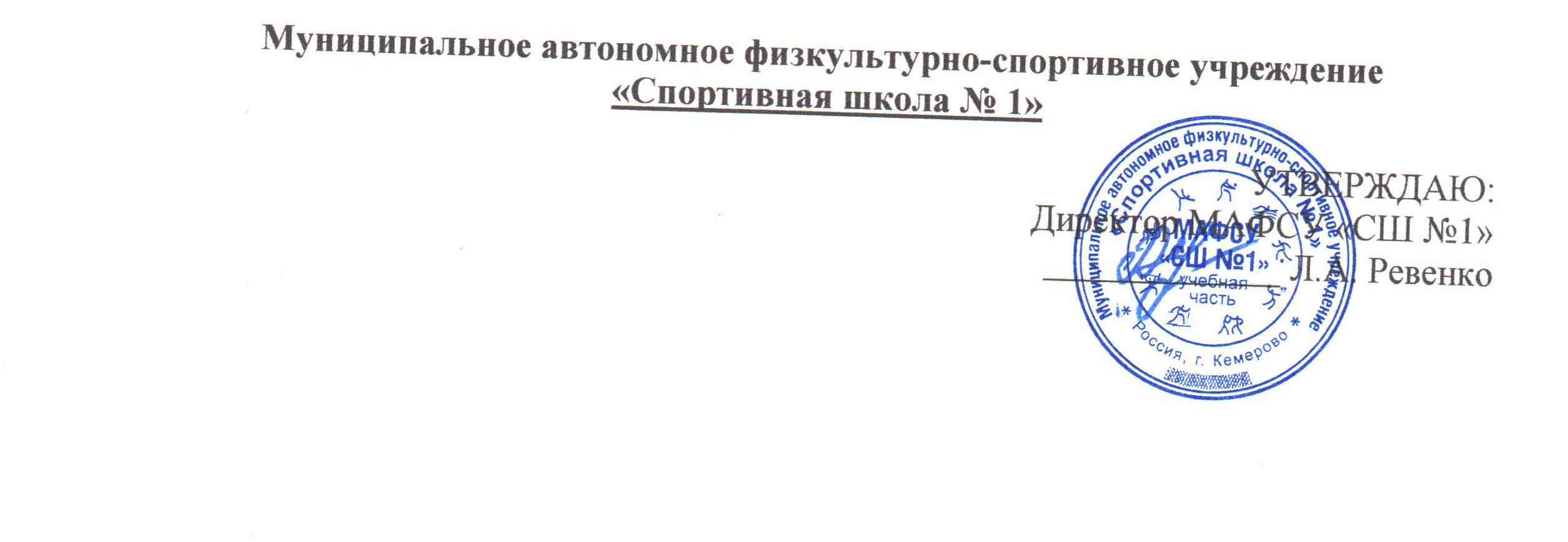 № п/пДата и место проведенияДата и место проведенияМероприятиеУчастникиКол.челОтветственныйОтветственный№ п/пДата и место проведенияДата и место проведенияМероприятиеУчастникиКол.челОтветственныйОтветственный№ п/пДата и место проведенияДата и место проведенияМероприятиеУчастникиКол.челОтветственныйОтветственныйАкцииАкцииАкцииАкцииАкцииАкцииАкцииАкции1.Суббота СК «Олимп»12.00-14.00 час.Суббота СК «Олимп»12.00-14.00 час.Акция «Все на лыжи!» Жители  г. Кемерово6060Демаков Е.Л.2.ВоскресеньеСт. «Открытчик»12.00-14.00 час.ВоскресеньеСт. «Открытчик»12.00-14.00 час.Акция «Все на каток!» Жители  г. Кемерово150150Демаков Е.Л.Всероссийский физкультурно-спортивный комплекс «ГТО»Всероссийский физкультурно-спортивный комплекс «ГТО»Всероссийский физкультурно-спортивный комплекс «ГТО»Всероссийский физкультурно-спортивный комплекс «ГТО»Всероссийский физкультурно-спортивный комплекс «ГТО»Всероссийский физкультурно-спортивный комплекс «ГТО»Всероссийский физкультурно-спортивный комплекс «ГТО»Всероссийский физкультурно-спортивный комплекс «ГТО»1.09-31.01.2019г.СК «Олимп»СК «Горняк»09-31.01.2019г.СК «Олимп»СК «Горняк»Прием нормативовУчащиеся  СОШ, жители  г. Кемерово200200Давыдова Е.В.Внутришкольные соревнованияВнутришкольные соревнованияВнутришкольные соревнованияВнутришкольные соревнованияВнутришкольные соревнованияВнутришкольные соревнованияВнутришкольные соревнованияВнутришкольные соревнования1.14.01.2019г.СК «Олимп»09.0014.01.2019г.СК «Олимп»09.00Первенство МАФСУ «СШ №1» по плаванию «Рождественские встречи»Спортсмены отделения «Плавание»100100Смолева Т.В.2.25.01.2019 г.СК «Горняк»25.01.2019 г.СК «Горняк»Лекция на тему: «Профилактика правонарушений»Спортсмены отделений СШ №15050Смолева Т.В.Муниципальные соревнованияМуниципальные соревнованияМуниципальные соревнованияМуниципальные соревнованияМуниципальные соревнованияМуниципальные соревнованияМуниципальные соревнованияМуниципальные соревнования1.04.01.2019г.СК «Северный»04.01.2019г.СК «Северный»Чемпионат г.Кемерово по волейболуКоманды женской лиги5050Суспицын К.В.2.05-06.01.2019г.СК «Олимп»10.0005-06.01.2019г.СК «Олимп»10.00Открытое первенство г.Кемерово по пауэрлифтингу «Рождественский турнир»Юноши, девушки, юниоры, юниорки6060Степаненко А.А.3.26-27.01.2019г.СК «Северный»26-27.01.2019г.СК «Северный»Открытый городской турнир по волейболу, посвященный памяти спортсмена «СШ №1» Воробьева РоманаЮноши 2004-2005 гг.р.8080Суспицын К.В.4.27 января 2019г.СК «Северный»27 января 2019г.СК «Северный»Открытый чемпионат г.Кемерово по каратэ (WRF)по положению6060Зылев А.В.5.СК «Северный»Суббота, воскресенье 14.30СК «Северный»Суббота, воскресенье 14.30Чемпионат г.Кемерово по волейболу Команды г.КемеровоII лиги200200Зылев А.В.6.СК «Северный» Пятница 20.00Суббота, воскресенье 12.00СК «Северный» Пятница 20.00Суббота, воскресенье 12.00Чемпионат г.Кемерово по волейболу Команды г.Кемероволюбительской лиги200200Зылев А.В.Участие Участие Участие Участие Участие Участие Участие Участие Муниципальные соревнованияМуниципальные соревнованияМуниципальные соревнованияМуниципальные соревнованияМуниципальные соревнованияМуниципальные соревнованияМуниципальные соревнованияМуниципальные соревнования1.1.04.01.2019г.г.КемеровоЧемпионат г.Кемерово по волейболуСпортсмены отделения«Волейбол»1010Суспицын К.В.2.2.04-05.01.2019г.г.КемеровоОткрытое первенство г.Кемерово по лыжным гонкам «Рождественский Кубок»Спортсмены отделения «Лыжные гонки»2424Северьянов К.Е.Мерзляков Д.Г.3.3.05-06.01.2019г.г.КемеровоОткрытое первенство г.Кемерово по пауэрлифтингу «Рождественский турнир»Спортсменыотделения«Пауэрлифтинг»1515Степаненко А.А.4.4.26-27.01.2019г.г.КемеровоЧемпионат и первенство г.Кемерово по лыжным гонкамСпортсмены отделения «Лыжные гонки»66Северьянов К.Е.5.5.26-29.01.2019г.г.КемеровоТурнир по боксу памяти ХодоровскогоСпортсменыотделения «Бокс»55Бояров А.С.6.6.Суббота, воскресеньег.КемеровоЧемпионат г.Кемерово по волейболу Команды г.КемеровоII лиги2020Голенков Д.В.Суспицын К.В.7.7.Пятница,суббота, воскресеньег.КемеровоЧемпионат г.Кемерово по волейболу Команды г.Кемероволюбительской лиги3030Голенков Д.В.Суспицын К.В.8.8.январь – май 2019г.КемеровоОткрытый чемпионат г.Кемерово по баскетболу «Северо-Кузбасская Баскетбольная лига»СпортсменыОтделения «Баскетбол»1515Скворцова М.Ю.Региональные соревнованияРегиональные соревнованияРегиональные соревнованияРегиональные соревнованияРегиональные соревнованияРегиональные соревнованияРегиональные соревнованияРегиональные соревнования1.06-07.01.2019г.г.Кемерово06-07.01.2019г.г.КемеровоОбластные соревнования по лыжным гонкамСпортсмены отделения «Лыжные гонки»44Северьянов К.Е.Командирование на соревнованияКомандирование на соревнованияКомандирование на соревнованияКомандирование на соревнованияКомандирование на соревнованияКомандирование на соревнованияКомандирование на соревнованияКомандирование на соревнованияРегиональные соревнованияРегиональные соревнованияРегиональные соревнованияРегиональные соревнованияРегиональные соревнованияРегиональные соревнованияРегиональные соревнованияРегиональные соревнования1.20.01.2019г.п. Трудармейский20.01.2019г.п. ТрудармейскийII областные традиционные соревнования по лыжным гонкам на призы участниц Олимпийских игр в г.Солт-Лейк-Сити МСМК Веры и Натальи ЗятиковыхСпортсмены отделения «Лыжные гонки»1616Северьянов К.Е.2.23-25.01.2019г.пгт.Тяжинский23-25.01.2019г.пгт.ТяжинскийОбластной турнир по волейболуСпортсмены отделения«Волейбол»1212Суспицын К.В.Межрегиональные соревнованияМежрегиональные соревнованияМежрегиональные соревнованияМежрегиональные соревнованияМежрегиональные соревнованияМежрегиональные соревнованияМежрегиональные соревнованияМежрегиональные соревнования1.19-20.01.2019г.г.Ачинск19-20.01.2019г.г.АчинскСоревнования «Лига Сибири» по баскетболуСпортсменыотделения«Баскетбол»1010Скворцова М.Ю.Всероссийские соревнованияВсероссийские соревнованияВсероссийские соревнованияВсероссийские соревнованияВсероссийские соревнованияВсероссийские соревнованияВсероссийские соревнованияВсероссийские соревнования1.08-14.01.2019г.с.Октябрьское08-14.01.2019г.с.ОктябрьскоеВсероссийские соревнования по лыжным гонкам на призы МСМК А.А. ДолгановаСпортсмены отделения «Лыжные гонки»55Северьянов К.Е.2.30.01.-04.02.2019г.г.Томск30.01.-04.02.2019г.г.ТомскВсероссийские соревнования по подводному спорту «Снежные ласты» (плавание в ласта)Спортсмены отделения «Плавание в ластах»88Дмитриев Д.М.Кулебакин Е.Н.Тренировочные мероприятияТренировочные мероприятияТренировочные мероприятияТренировочные мероприятияТренировочные мероприятияТренировочные мероприятияТренировочные мероприятияТренировочные мероприятия1.03-10.01.2019г.Томская областьп. «Синий утес»03-10.01.2019г.Томская областьп. «Синий утес»Тренировочные мероприятияСпортсмены отделения«Плавание»1818Корнишина Н.А.